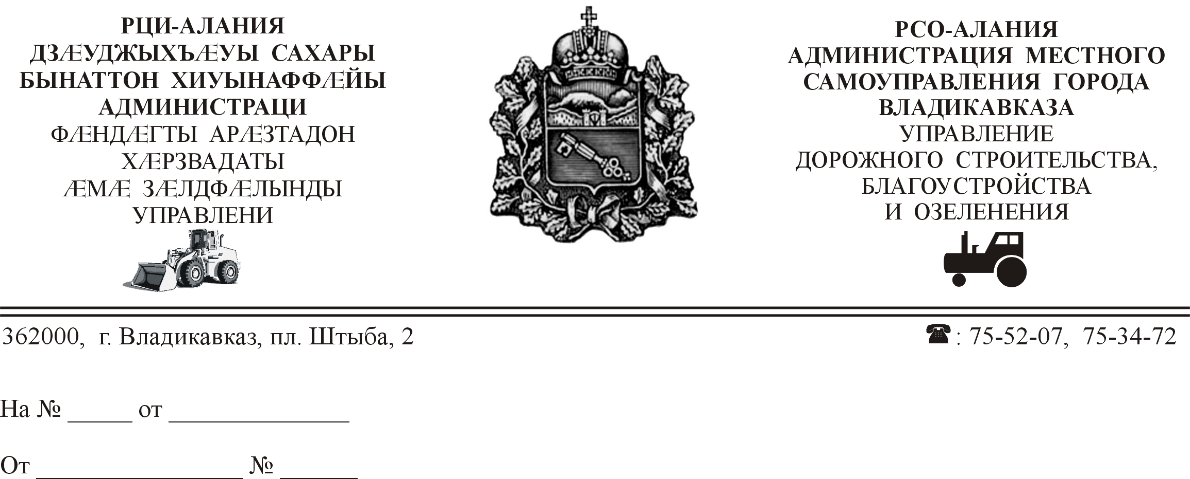 СОБРАНИЕ ПРЕДСТАВИТЕЛЕЙг. ВЛАДИКАВКАЗРЕШЕНИЕот 21 июня 2023 года № 46/33г.ВладикавказО внесении изменения в статью 12 Положения о публичных слушаниях в муниципальном образовании г.Владикавказ, утвержденного решением Собрания представителей г.Владикавказ от 05.07.2011 №25/30 «Об утверждении Положения о публичных слушаниях в муниципальном образовании г.Владикавказ»В соответствии с Федеральным законом  от 06.10.2003 №131-ФЗ  «Об общих принципах организации местного самоуправления в Российской Федерации», Уставом муниципального образования г.Владикавказ (Дзауджикау), принятым решением Собрания представителей г.Владикавказ от 27.12.2005 года, (в редакции от 11.11.2022) сорок шестая внеочередная сессия Собрания представителей г.Владикавказ  VII созыва р е ш а е т:Статья 1 Внести в статью 12 Положения о публичных слушаниях в муниципальном образовании г.Владикавказ, утвержденного решением Собрания представителей г.Владикавказ от 05.07.2011 №25/30, изменение, исключив слова «, но не позднее, чем за пять дней до дня рассмотрения Собранием представителей г. Владикавказа вопроса о его принятии».Статья 2Настоящее решение  вступает в силу со дня его официального опубликования.Статья 3Настоящее решение подлежит официальному опубликованию в газете «Владикавказ» и размещению на официальном сайте муниципального образования г.Владикавказ.Статья 4Контроль за исполнением настоящего решения возложить на заместителя председателя Собрания представителей г.Владикавказ С.В. Бестаева.  Глава муниципального образования г.Владикавказ							       А.В. Пациорин